                     ПОЛОЖЕНИЕ О ПРОВЕДЕНИИ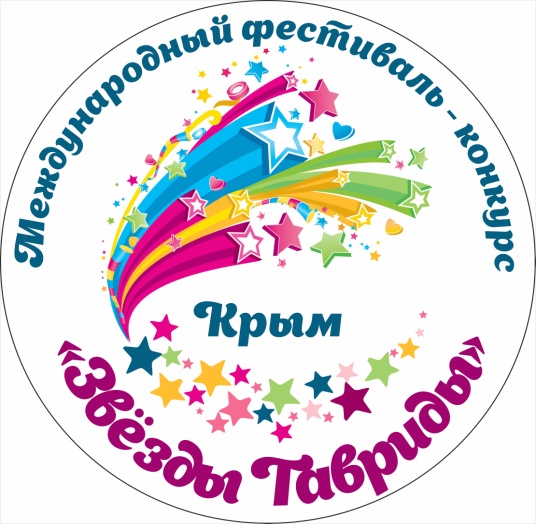  XII  Международного Фестиваля-конкурса «ЗВЕЗДЫ ТАВРИДЫ. СИЯНИЕ РОЖДЕСТВА!»       XII  International  «Tavrida Stars Fest. Siyaniye Rozhdestva!»               декабрь 2022 – январь 2023               Республика Крым, ГО СудакДорогие друзья! В Дипломе не будет указана информация                        дистанционного участия!                                                 Оргкомитет, партнеры фестиваляУчредитель - общественная организация «Крымская Ассоциация изящного искусства «КАПСИХОР», коммерческий директор - Делягин В.А. (ИП), партнеры - МБУК ЦКС городского округа Судак, предприниматели, руководители предприятий и организаций.Общие положения1.1. Участие в фестивале принимают художественные коллективы и солисты хореографических, вокальных, театральных, цирковых и др. жанров (театры мод и экспериментальные жанры включительно).  1.2. Цель фестиваля: поиск новых молодых талантливых артистов, поддержка любителей и профессионалов, повышение исполнительского мастерства.1.3. Организаторы конкурса не несут ответственности за использование участниками конкурсных произведений. Все имущественные претензии, в том числе авторов и обладатели смежных прав, могут адресовать только участнику конкурса.1.4. Оргкомитет имеет право использовать и распространять (без выплат гонорара участникам и гостям конкурса) аудио и видеозаписи, печатной и иного рода продукции, произведенные во время проведения мероприятий конкурса и по его итогам. 1.5. Участие в конкурсе-фестивале  подразумевает безусловное согласие участников со всеми пунктами данного положения.1.6. Материально-техническое обеспечение конкурса осуществляет ИП Делягин Владимир Александрович.Оргкомитет и жюри2.1.   Жюри  формируется и утверждается оргкомитетом фестиваля-конкурса.2.2. Выступления конкурсантов оценивают профессионалы: выдающиеся деятели культуры и искусства, ведущие эксперты в области культуры, композиторы, педагоги.- Антюфриев Н.Б., председатель коллегии жюри, Заслуженный деятель искусств Украины, Заслуженный работник культуры РК, Доцент кафедры театрального искусства;- Блискунов А.В., Заслуженный артист РФ, солист культурного центра по Республике Крым;- Харченко  С. А., ведущий преподаватель кафедры хореографического искусства Крымского университета культуры, искусств и туризма;- Попкова Н.Л., Лауреат Международных и Всероссийских  фестивалей и конкурсов, преподаватель высшей категории, руководитель оркестра народных инструментов им. Г. Шендерева;- Делягина И.И., Заслуженный деятель эстрадного искусства Украины, президент ОО «Крымская Ассоциация изящного искусства «КАПСИХОР»;2.3. Жюри определяет победителей и  призёров в номинациях конкурсных программ. Решение жюри окончательное и пересмотру не подлежит.2.4. На конкурсе применяется не соревновательный, а квалификационный принцип оценки конкурсной программы, с учётом возраста исполнителей.                           2.5. Оргкомитет не несёт ответственности за выставление оценок членами жюри и присуждение звания участникам. Конкурсные номинации и возрастные категории3.1. ВОКАЛ  (эстрадный, академический, народный, джазовый)Соло и   ансамбль (разделяются на дуэт, трио, квартет и др.)Возрастные категории:1 возрастная категория:     5-7 лет; 2 возрастная категория:   8-10 лет; 3 возрастная категория: 11-13 лет; 4 возрастная категория: 14-16 лет; 5 возрастная категория: 17-25 лет; 6 возрастная категория: 26 лет и старше (возраст не ограничен!);профессионал (возраст не ограничен);мастер и ученик (оценивается преподаватель и ученик);смешанная группа.        Участники исполняют 1 произведение, хронометраж не более 5 минут.  3.2. ХОРОВОЕ ПЕНИЕ  (академическое, народное, эстрадное).Возрастные категории: 	дошкольный хор (до 7 лет);младший хор       (8-11 лет);старший хор      (12-16 лет);хор мальчиков  (состав: дисканты, альты);хор юношей (состав: дисканты, альты, тенора, басы);молодёжный хор (от 16 лет);смешанный хор  (без возрастных ограничений).           Участники исполняют 1 произведение, хронометраж которого не должен превышать 5 минут. 3.3.  ХОРЕОГРАФИЯ  (детский танец; народный танец; народно-стилизованный танец; крымско-татарский танец; бальная хореография, стилизованный народный танец; классический танец; эстрадный танец;  современный танец - джаз, модерн, неоклассика, хип-хоп; спортивный танец, танцевальное шоу).Соло, дуэты, трио и ансамбль Возрастные категории:1 возрастная категория: 5-7лет; 2 возрастная категория: 8-10 лет; 3 возрастная категория: 11-13 лет; 4 возрастная категория: 14-16 лет; 5 возрастная категория: 17-25 лет;профессионал  (возраст не ограничен);смешанная группа.Участники предоставляют 1 танец, хронометраж не превышает  5 минут. 3.4. ИНСТРУМЕНТАЛЬНЫЙ ЖАНР   (фортепиано; ​струнно-смычковые инструменты; классическая гитара; духовые и ударные инструменты; народные инструменты (струнные, баян, аккордеон, гармонь); электронные инструменты, смешанные ансамбли и оркестры).Соло, дуэт, трио, квартет, ансамбль, оркестр.                                                              Возрастные категории:1 возрастная категория: 7 - 8 лет; 2 возрастная категория: 9-10 лет; 3 возрастная категория: 11-13 лет; 4 возрастная категория: 14-16 лет; 5 возрастная категория: 17-20 лет; 6 возрастная категория:  21 год и старше;профессионал (возраст не ограничен);мастер и ученик (оценивается преподаватель и ученик);смешанная группа.            Участники исполняют 1 произведение, хронометраж которого не должен превышать  5 минут.     3.5. ТЕАТРАЛЬНЫЙ ЖАНР (драматический, музыкальный, кукольный).Возрастные категории:младший состав (5-12 лет);средний состав (13-16 лет);старший состав (17+).Участники исполняют 1 произведение имеющее композиционно законченный характер, с указанной в заявке продолжительностью, длительность которого не превышает 30 минут.   3.6. ХУДОЖЕСТВЕННОЕ СЛОВО (проза, поэзия, литературно-музыкальная композиция, авторское чтение).Соло, Дуэт, Трио, Квартет и др.Возрастные категории:1 возрастная категория:   5-8 лет; 2 возрастная категория: 9-11 лет; 3 возрастная категория: 12-14 лет; 4 возрастная категория: 15-17 лет; 5 возрастная категория  18-26 лет и старше; профессионал (возраст не ограничен);мастер и ученик (оценивается преподаватель и ученик);смешанная группа. Проза, поэзия: участники исполняют одно произведение (отрывок из произведения), хронометраж которого не должен превышать 5 минут. Литературно-музыкальная композиция: участники исполняют одно произведение, хронометраж которого не должен превышать 10 минут.3.6а.   «Я ПИШУ СТИХИ!» (для участников, которые исполняют стихотворения собственного сочинения)Возрастные категории:1 возрастная категория:  4-6 лет;2 возрастная категория: 7-9 лет;; 3 возрастная категория: 10-12 лет;4 возрастная категория: 12-14 лет;5 возрастная категория  15-17 лет;6 возрастная категория: 18-26 лет;профессионал (возраст не ограничен);смешанная группа. Участники исполняют 1 произведение, хронометраж которого не должен превышать  8  минут. 3.7.  ЦИРКОВОЕ ИСКУССТВО (акробатика, атлетика, гимнастика, дрессура, жонглирование, иллюзия, клоунада, эквилибр, цирковая пантомима)Возрастные категории:1 возрастная категория: 5-7лет; 2 возрастная категория: 8-10 лет; 3 возрастная категория: 11-13 лет; 4 возрастная категория: 14-16 лет; 5 возрастная категория: 17-25 лет;6 возрастная категория: 25+профессионал  (возраст не ограничен);смешанная группа.Участники предоставляют 1 номер, хронометраж не превышает  5 минут. 3.8.  КИНОИСКУССТВО(Документальный фильм, Игровой фильм,  Анимация - графическая или рисованная, перекладная, живопись на стекле, кукольная, пластилиновая, 2d, 3d, комбинированная, Экспериментальный\видео-арт, Танцевальный\музыкальный видеоклип, Социальный видеоролик, Рекламное видео, Телевизионный репортаж, Короткометражный фильм, PROMO-ролик – видеоролик  рассказывающий о своей жизни, о себе, о коллективе  или о каком-то мероприятии или событии, возможны другие направления в соответствии с принятыми заявками)Участники предоставляют видеозапись - время до 20 минут (видеоролик, фильм, мультфильм) с сюжетной линией или с единой законченной композицией                  на свободную тему (не нарушая Законы РФ).3.9. ДЕКОРАТИВНО-ПРИКЛАДНОЕ ТВОРЧЕСТВО / ИЗОБРАЗИТЕЛЬНОЕ ИСКУССТВО (живопись, графика, скульптура, керамика, лепка, ткачество, гобелен, лоскутная техника, вышивка, бисероплетение, куклы, игрушка, различные виды  художественных ремесел, художественная фотография и др.)Возрастные категории:1 возрастная категория: 5-7 лет; 2 возрастная категория: 8-10 лет; 3 возрастная категория: 11-13 лет; 4 возрастная категория: 14-16 лет;5 возрастная категория:17-20 лет; профессионал  (возраст не ограничен!);смешанная группа.Работы могут быть выполнены в различных техниках с использованием любых материалов.                                                                                        Критерии оценки конкурсантов:- техника исполнения;                                                                                                                     - музыкальность и эстетичность;- сценическая культура;- эмоциональность и оригинальность исполнения;- артистизм, харизматичность и сценический образ;- для музыкантов: уровень владения музыкальным инструментом;- для вокалистов: чистота интонации, красота тембра и сила голоса;- для ансамблей: уровень ансамблевой подготовки;- мастерство и техника исполнения, оригинальность, владение материалом.4. ПРИЕМ ЗАЯВОК                                                                         4.1. Внимательно заполнить заявку  участника установленного образца (cм. образец в ВК или в конце положения - только в формате Word).                                                                       4.2. Прикрепить  видео или фото творческого номера (работы)  или загрузить в YouTube и выслать ссылку (можно ссылку на соцсети).                                                                                                                                               Видео должно быть без элементов монтажа.                                                                               4.3. Первые два пункта отправляете нам в течение декабря 2022 - января 2023 на электронную почту  morskoe2020@mail.ru                                                                                                                               4.4.  Взнос оплачивается участником только после подтверждения об участии в конкурсе и присвоении  конкурсного номера участника.  Подробная информация об оплате  организационного взноса и реквизиты будут высланы на Ваш е-mail вместе с конкурсным номером сразу после получения от вас заявки. 4.5.  При отправке  квитанции  или платёжных поручений необходимо указывать свой конкурсный номер! Конкурсные номера должны быть написаны от руки на сфотографированном бланке квитанции!                                                                                        4.6. Результат участия в фестивале будет выслан на вашу электронную почту.                                ВНИМАНИЕ! Название ссылок и файлов с конкурсным материалом, а также файлов с документами подтверждающую оплату организационного взноса должно содержать следующую информацию: номер участника/ Ф.И. участника или название коллектива.                                                                                        4.7. Конкурсанты имеют право участвовать в нескольких номинациях  с условием предоставления отдельной анкеты-заявки на каждую номинацию.                                                                                                                                                    4.8. Оргкомитет конкурса не несет ответственности перед авторами произведений и песен, заявленных участниками конкурса.                                                                                                                                   5. Призовой фонд фестиваля5.1. Все участники (соло, дуэт, трио) получают эксклюзивные именные Дипломы  Международного фестиваля-конкурса «Звезды Тавриды. Сияние Рождества» (ГРАН-ПРИ в каждой номинации и Лауреатов  I,II,III степени и Дипломантов  I степени по итоговым протоколам членов жюри). В Дипломах для коллективов и ансамблей будут  отмечены поименно все участники конкурсного номера.                                                                                                                                     5.2. Педагоги и руководители коллективов получают Благодарности в фирменном стиле Международного фестиваля-конкурса «Звезды Тавриды. Сияние Рождества» .                                                                                                                           5.3. Именные дипломы  и благодарности руководителям электронного формата высылаются без дополнительной  оплаты!                                                                  5.4.Дипломы-оригиналы можно получить по Почте России. Стоимость пересылки почтового конверта рассчитывается индивидуально, и не входит в стоимость организационного взноса.  Ценное письмо – 60 руб., посылка 300 руб.5.5. ВСЕ участники конкурса дополнительно могут заказать:                                МЕДАЛЬ  Международного фестиваля-конкурса «Звезды Тавриды. Сияние Рождества»  и КУБОК  ПОБЕДИТЕЛЯ ФЕСТИВАЛЯ по оптовым ценам производителя. Медаль с эмблемой фестиваля (на красной ленте) 1 шт.– 150 руб., Кубок  ПОБЕДИТЕЛЯ фестиваля 1 шт. - 750 руб.1 вариант: Диплом-оригинал  150 рублей + 60 рублей письмом - стоимость почтовой пересылки. Всего: 210 рублей.                                                                                              2 вариант: Диплом-оригинал  150 рублей + Кубок Победителя 750 рублей + 300 рублей - стоимость почтовой пересылки.  Всего: 1200 рублей.                                                                                                                                                      3 вариант: Диплом-оригинал  150 рублей + Кубок  Победителя 750 рублей + Медаль с указанием места  200 рублей + 300 рублей - стоимость почтовой пересылки. Всего: 1400 рублей.Если количество медалей большое, то стоимость посылки рассчитывается  дополнительно по весу Почтой России.ВНИМАНИЕ! Внизу заявки указываете ИНДЕКС, АДРЕС и ФИО получателя!			6. Организационный взнос за участие в конкурсе6.1.Сумма организационного взноса включает в себя расходы на проведение рекламной компании, материально-техническое обеспечение конкурсной программы, изготовление наградной продукции: призов, дипломов и благодарственных писем, административные и другие расходы, связанные с проведением конкурса.                                                                                                                    6.2. Если участник конкурса подал заявку, но не оплатил организационный                взнос -  он к участию не допускается.6.3. Организационный взнос за один номер в одной номинации: - соло (исполнение, 1 ролик)-350 руб.,- дуэты \ трио (исполнение, 1 ролик) – 350 руб.,  - коллективы, ансамбли \ хоры (исполнение, 1 ролик) – 350 руб.,- киноискусство - 1 видео работа - 350 рублей- номинация ДПТ\ИЗО - 1 участник  (1-3 работы) – 350 руб. УЧАСТИЕ В ДВУХ фестивалях– 500 руб. (по 250 руб. за 1 Диплом фестиваля в электронном виде + благодарности руководителям)  УЧАСТИЕ В ДВУХ номинациях– 500 руб. (по 250 руб. за каждый Диплом в электронном виде + благодарности руководителям)  УЧАСТИЕ В ДВУХ номинациях и в ДВУХ фестивалях -1000 рублей                (оплата за 4 Диплома в электронном виде + благодарности руководителям)7. Подведение итогов конкурса7.1. Итоги конкурса по всем номинациям подводятся раздельно с учётом возрастных категорий и предусматривают присуждение звания обладателя   ГРАН-ПРИ в каждой номинации, Лауреата I,II,III степени, Дипломанта I степени. Допускается дублирование мест в каждой номинации и возрастной категории.7.2.  Время размещения результатов конкурса на официальной страничке в ВК https://vk.com/rasseyushka  -  по окончании каждого месяца.7.3. ЭЛЕКТРОННЫЕ варианты наградных листов (Дипломы участников, Благодарственные письма преподавателей и приказы) будут высланы в течение трех дней после оплаты оргвзноса.7.4.  Почтовое отправление ОРИГИНАЛОВ Дипломов и Благодарственных писем, а также ЗАКАЗАННЫХ кубков и медалей участникам осуществляется                   в течение 7 дней через  Почту России. Стоимость пересылки почтового конверта рассчитывается индивидуально, и не входит в стоимость организационного взноса.  На все без исключения почтовые отправления Оргкомитет имеет в наличии почтовые подтверждения (квитанции) о факте отправки почтовой посылки или ценного письма с наградными листами на адрес участников конкурса.      7.5. Мы будем Вам признательны, если Вы нас проинформируете о факте получения Вами наградных листов.  Подав заявку, участник конкурса, являясь гражданином Российской Федерации, дает согласие на  обработку своих персональных данных в соответствии с ФЗ от 27 июля 2006 г.  №152-ФЗ "О персональных данных", любыми способами.              Участник конкурса гарантирует наличие требуемого законодательством согласия родителей (законных представителей) на обработку персональных данных участников конкурса, необходимую для проведения конкурса, и несет всю вытекающую из этого ответственность.   Факт отправки Заявки участника или регистрации в конкурсных мероприятиях участников-нерезидентов РФ является гарантией согласия участника конкурса и родителей (законных представителей) таких участников на обработку персональных данных в соответствии с действующим порядком в Российской Федерации.8. Контактная информацияТел: +7 978 894 09 06  Viber:   +7 978 274 03 09                                                                 E-mail: morskoe2020@mail.ruВКонтакте: https://vk.com/zvezditavridi    https://vk.com/rasseyushka  Заявка участника XI Международного фестиваля-конкурса «ЗВЕЗДЫ ТАВРИДЫ. СИЯНИЕ РОЖДЕСТВА!»Имя Фамилия  солиста, возраст /название коллектива (+ ФИ участников номера, указать возраст)
_________________________________________________________________________________________ФИО (полностью) педагога (ов), концертмейстера, почетное звание __________________________________________________________________________________________   контактный телефон и e-mail: __________________________________________________________  Название организации, республика, область, город, район (полностью и указать адрес, как писать в Дипломе):______________________________________ 4.      Возрастная  категория (по положению):______________________________________5.     Номинация, в которой примет участие (по положению):_______________(Например: хореография, вокал и т.д.   + указание жанра — народный, эстрадный, классический  и т.д.)6.  Конкурсный номер или работа:7.  Выслать Диплом-оригинал с доплатой Почтой России (да, нет)  _______                                    8.  Выслать Медаль с доплатой Почтой России (да, нет) ________9. Выслать Кубок Победителя  с доплатой Почтой России(да, нет) ________10. Точный адрес с ИНДЕКСОМ И ФИО получателя награды____________Внимание! Электронные Дипломы с указанием завоеванного титула и Благодарности руководителям высылаются всем участникам фестиваля!               Дата подачи заявки           «_____» ______________________ 202_ г.Автор, наименование конкурсного номера, работы(добавить ссылку или файл на e-mail)